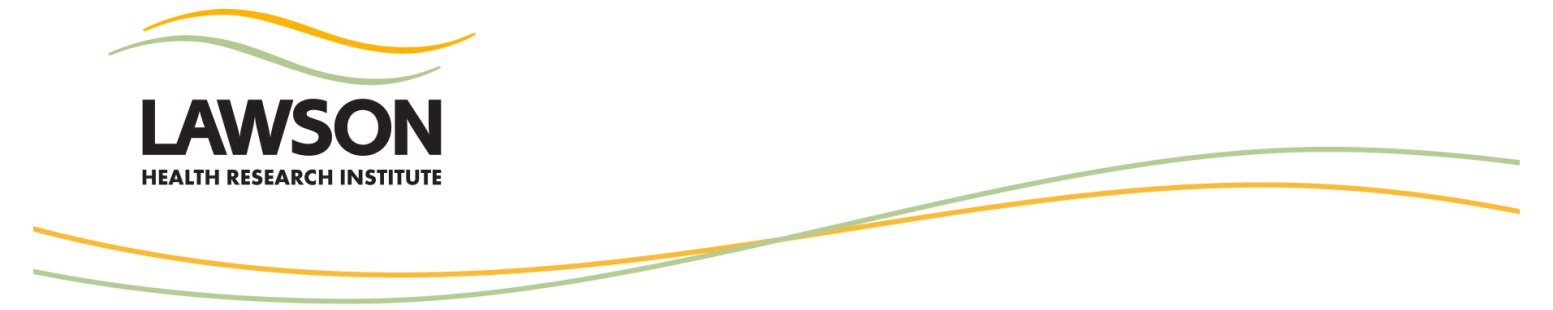 LAWSON COMPLIANCE WAIVERAll individuals involved in research at Lawson (LHSC/SJHC) who are not hospital-paid employees must be registered with Lawson. We have established a registration process to ensure that Lawson is aware these individuals are on site and that they have completed all of the required training. Our goal is to provide everyone with the knowledge to make them aware of how to work safely in research.Personnel InformationName:	 Cell: Email:	Position: Emergency Contact Name:	Emergency Contact Number: Supervisor Name: Badge ID# (if applicable): Link to access hospital training and documents: https://www.lawsonresearch.ca/hospital-training-and-documents-lhsc 
Important notes:Skip any quizzes at the end of the modules if they are inaccessible.Apply check marks to each of your completed items.Western certificates are accepted and must be submitted for any overlapping training. Western training (OWL) is available for those employed by Western. If you do not have access to this training then complete the equivalent hospital versions. Additional Precautions  COVID-19 Compliance with Infection Prevention & Control Practices V1 Critical Injuries Cybersecurity:	 Vishing	 Web Phishing	 Mass Market Phishing	 Spear Phishing	 Smishing	 Whaling Donning and Doffing of Surgical Masks (watch the video) Emergency Codes Fall Prevention Fire Response and Evacuation  Hand Hygiene  Influenza  MRI Safety Awareness Musculoskeletal Disorders  Our Vision, Mission and Values Preventing Slips, Trips and Falls Routine Practices  Safe Handling of Cytotoxic Spills Safe Handling of Hazardous Drugs	 Sharps  Workplace Violence PreventionWestern certificates (OWL) accepted for the training below. Apply check marks to the versions you completed.AODA – Accessibility for Ontarians with Disabilities ActHospital versions:  Accessibility Regulations, and Excelling at Accessible Customer Service Western’s version: Accessibility in Service or in Teaching (60 min - one time only training)Ontario’s Occupational Health and Safety Act: Hospital Version Western’s version: Supervisor or Worker Health and Safety Awareness (60 min – one time training)WHMIS: Hospital Version Western’s version: WHMIS *New* (90 min – once every 3 yrs) Working Safely with Chemicals The Lawson Biosafety Manual  The Canadian Biosafety Standard (CBS) Second Edition  The PPE requirements Western certificate accepted for the Biosafety training. Apply a check mark to the version you completed.Staying Safe: Biosafety  Hospital version Western’s version: Biosafety (1.5 hrs - once every 3 yrs)Additional Western training (Skip if you do not have access): Laboratory Safety – Hazardous Waste (1.5 hrs - once every 3 yrs) Patient Safety/CPSI CompetenciesGenerate & save the certificates of the following training modules for your own records: Standard Operating Procedures for Clinical Research/SOPs  TCPS2 /Tri-Council Policy Statement 2 (Create your own account and login. Your affiliation should be with Lawson Health Research Institute)Additional training if you have patient contact: Behaviour Safety Alert Caring for Patients with Covid-19 Panic Alarms  Patient and Family Centered Care Adult Point of Care Risk Assessment for PPE Selection Protected Code Blue The LHSC COVID-19 Vaccination Policy N95 Guideline – respirator fit testing Radiation Awareness Restraint PolicyReview if you are 25 years of age or under: Ministry of Labour New & Young Workers PDF Young Workers on the Job PDFAdditional Western training (OWL) (Skip if you do not have access): Safe Campus Community (30 min – one time only training)Additional training below – consult your supervisor if any of the following is required for your role. 
This training can be completed outside of the assigned deadline:X-ray Safety (2 hrs – once every 3 yrs)Applicable only if the lab has an X-Ray permitComplete through OWLLHSC version: X-Ray Safety for Non-Device Operators Laser Safety for class 3b or class 4 users (2hrs – once every 3yrs)Complete through OWLLaser Safety Awareness (15 min – once time training, prior to entering laser facilities)Applicable to anyone using confocal microscopes or any other equipment with lasers inside the equipment unit Transportation of Dangerous Goods (4 hrs – once every 2yrs)Applicable for those transporting dangerous goods such as biospecimensContact QAEP@LawsonResearch.com to request this trainingAnimal training Applicable to those who needs to be added on the lab’s animal protocol.Contact your supervisor – he/she will request this training through Western and the Animal Care Committee on your behalfCompressed GasThis policy is accessible through Policy Manager	Have someone in your lab who has a corporate log in to pull the policy for you Any additional training specifc to the laboratory/pertaning to your role as required by your supervisor. The completed Lawson Compliance Waiver  Western Certificates (if any)By submitting this Lawson Compliance Waiver, I am attesting to the following: I have completed the required training
 I have reviewed, understood and agree to follow all the documents/policies I have submitted the privacy and confidentiality training to Sharon.MacDonald@LawsonResearch.com Enter your name: 
Enter the training completion date: PRIVACY & CONFIDENTIALITY:Ensure you complete the Privacy and Confidentiality training sent to you by Sharon MacDonald (among any other registration requirements such as health review). Should you require these instructions or have questions, please email Sharon.MacDonald@LawsonResearch.com. *If you have requested any accesses (corporate email/ hospital network/shared folders/CERNER/etc.), such accesses will not be granted until after the Privacy and Confidentiality training is submitted.* SECTION A – Hospital Mandated Training:SECTION B –  Basic Research Specific Training & Documents/Policies:SECTION C – Clinical Research Specific Training & Documents/Policies:SECTION D – Additional Documents / Policies:SECTION E – Additional Training:SECTION F – Items to Submit:SECTION G – Training Declaration: